                                                                                                     ACTA : 1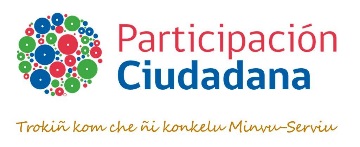 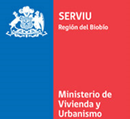 LUGAR	: Sala de Reuniones  SERVIU 	HORA INICIO: 10:30PARTICIPANTES: Se adjunta lista de asistenciaSr. Marcos Ferrada LagosSra. Marion Loreto Alvear PinedaSra. Monica Garrido RoaSra. Luisa Uribe VegaSra. Fabiola Irarrazabal BermudesEXCUSAS:DESARROLLO:PRINCIPALES ACUERDOS Y COMPROMISOS (NO REGISTRADOS EN EL DESARROLLO):HORA DE TÉRMINO:                                FIRMAS:MATERIAPARTICIPACIÓN CIUDADANA: CONSEJO DE LA SOCIEDAD CIVILFECHA20 de Marzo del 2018ASUNTO Reunión Consejeros COSOC Provincia de Concepción